Plan för egenkontroll av alkoholservering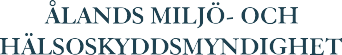 Enligt alkohollagen ska tillståndshavare utarbeta en skriftlig egenkontrollplan för att säkerställa att verksamheten är lagenlig. Planen ska hållas uppdaterad och finnas tillgänglig för personal på serveringsstället som ett stöd i arbetet. Målet med planen är att fastställa rutiner på arbetsplatsen så att personalen kan upprätthålla alkohollagstiftningens syfte. Tillståndshavaren och de anställda ska förstå riskerna med verksamheten och sina egna skyldigheter. Denna mall är ett förslag och det är viktigt att egenkontrollen anpassas till serveringsställets eller evenemangets förutsättningar och dess specifika risker. Därför finns det utrymme under avsnitt 5 eller i separat bilaga att lägga till information eller rutiner som inte finns i mallen.Tillståndshavare och andra ansvariga för egenkontrollServeringsställets och verksamhetens karaktärAnsvarsfull servering Upprätthållandet av åldersgränserPersonalYtterligare informationGodkännande av planen för egenkontrollPersonalens förtrogenhet med planen för egenkontrollJag har satt mig in i den här planen för egenkontroll och restaurangens förfaranden enligt den:BilagaUppgifter om tillståndshavarens företrädare och vikarierna(ska på begäran visas för myndigheten som har tillsyn över alkohollagen)OBS! Vid servering med fullständiga rättigheter ska den serveringsansvariga ha utbildning som ger behörighet eller alkopass + minst tre månaders styrkt erfarenhet av alkoholservering.Tillståndshavarens företrädares namn och födelsedatum (ansvarig föreståndare).Ställföreträdare för tillståndshavarens företrädarePersonalens utbildning och kompetensTillståndshavarens namnFO-nummerDatum då planen för egenkontroll är uppgjordAnsvarig för rapportering och anmälan om förändringar i verksamheten samt dennes telefonnummerAnsvarig för rapportering och anmälan om förändringar i verksamheten samt dennes telefonnummerDen tillfälliga tillställningens namn Evenemangets karaktärBeskriv lokalen, typen av servering som planeras (bordsservering eller beställning i kassa / bar, svaga / starka alkoholdrycker), förväntat antal gäster. Ev program el uppträdanden under evenemanget? Serveringstid?Finns potentiella risker? Förebyggande åtgärder – serveringsställets lägeBeskriv konsekvenserna av serveringsställets läge samt eventuella förknippade risker (t.ex. risken att serveringsstället orsakar olägenheter så som störningar, problem med ordningen eller olyckor som kan ske på grund av närhet till trafik, vatten eller annat). Alkoholfritt utbudBeskriv vilka typer av alkoholfria drycker som erbjuds vid tillställningen.PortionsstorlekBeskriv de största av tillståndshavaren fastställda antal portioner som får säljas till en kund per gång, samt vilka rutiner som finns för övervakning ifall flera portioner säljs till samma kund. Den maximala portion alkohol som får serveras på en gång begränsas inte direkt av alkohollagstiftningen utan av tillståndshavaren.Potentiella risker och förebyggande åtgärder – serveringens karaktärBeskriv riskerna med serveringsställets utformning och serveringsupplägg samt därmed förknippade risker för överservering (t.ex. risken att bar- och mängdservering samt servering av flertalet portioner åt gången till samma kund leder till överservering, langning samt risker relaterade till svårövervakade delar av serveringsområdet). Beskriv vilka åtgärder som ska vidtas för att minska riskerna.Kontroll av berusningsnivånBeskriv hur berusade gäster upptäcks och hur gästernas berusningsgrad följs upp (t.ex. hur övervakning sker på olika delar av serveringsområdet). Hur gör man om en gäst behöver avvisas från serveringsområdet (taxi?) eller på grund av berusning inte är förmögen att ta hand om sig själv? Finns det ordningsvakter? Ålderskontroll och förhindrande av langningBeskriv hur åldersgränserna övervakas vid servering och av vem gästernas ålder ska kontrolleras (Obs! Vid misstanke ska ålder alltid kontrolleras av serveringspersonal även om eventuella ordningsvakter redan gjort detta). Andra förebyggande åtgärder som vidtas, tex åldersgräns, olika serveringsområden, stämplar osv. Hur hanteras unga personer som inte kan styrka sin ålder?AllmäntBeskriv vem som är serveringsansvariga vid evenemanget (ansvarig föreståndare med behörighet) och antal övrig personal och ordningsvakter. ÖvrigtHur är serveringsområdet avgränsat? Antal personal på plats? Minderårig personal och deras arbetsuppgifter? Anmälan om offentlig tillställning till polisen?DatumArbetstagarens underskrift och namnförtydligandeNamnFödelsårServeringsbehörigheten kontrollerad (datum)NamnFödelseårServeringsbehörigheten kontrollerad (datum)Behörighet (A eller B)NamnUtbildning och annan kompetens